ภาพการประชุมคณะกรรมการกองทุนหลักประกันสุขภาพองค์การบริหารส่วนตำบลควนธานีครั้งที่ ๑/๒๕๖๑ เมื่อวันที่ ๑๐ มกราคม ๒๕๖๑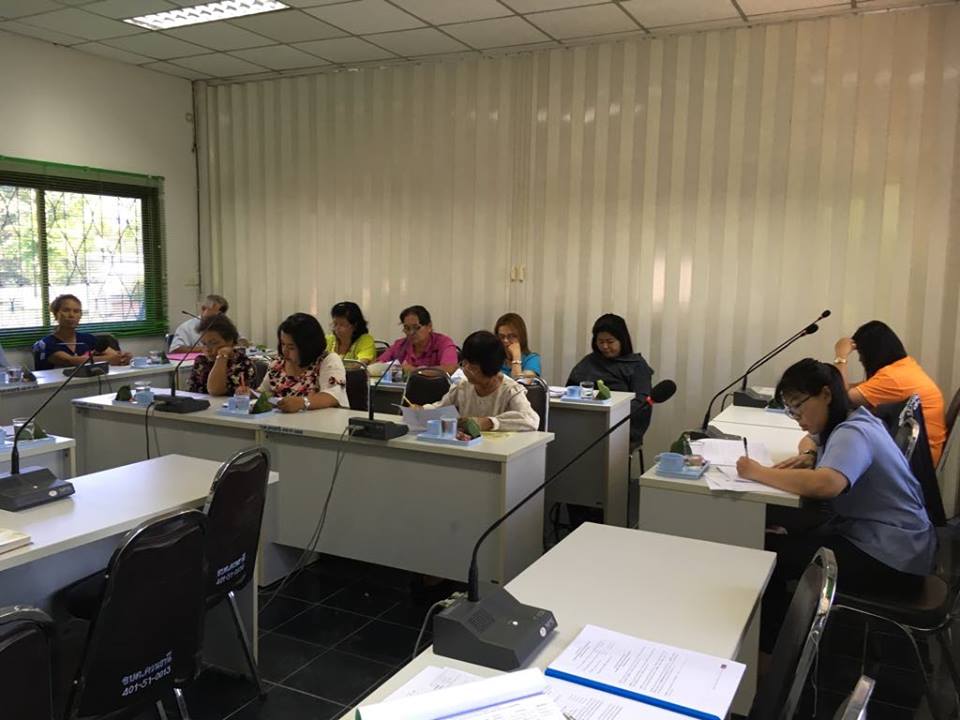 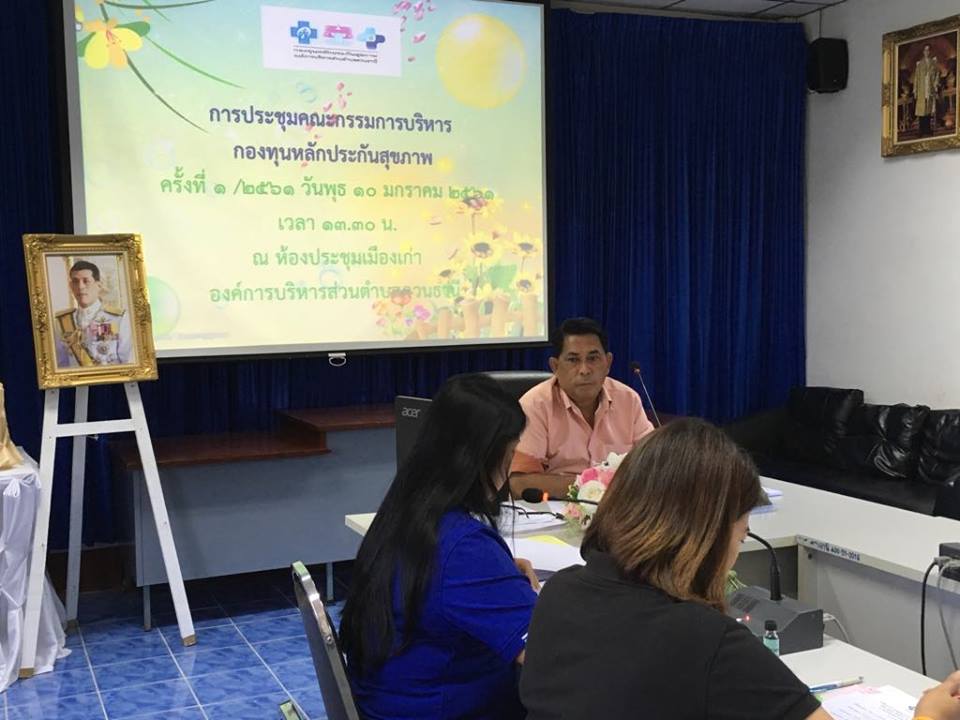 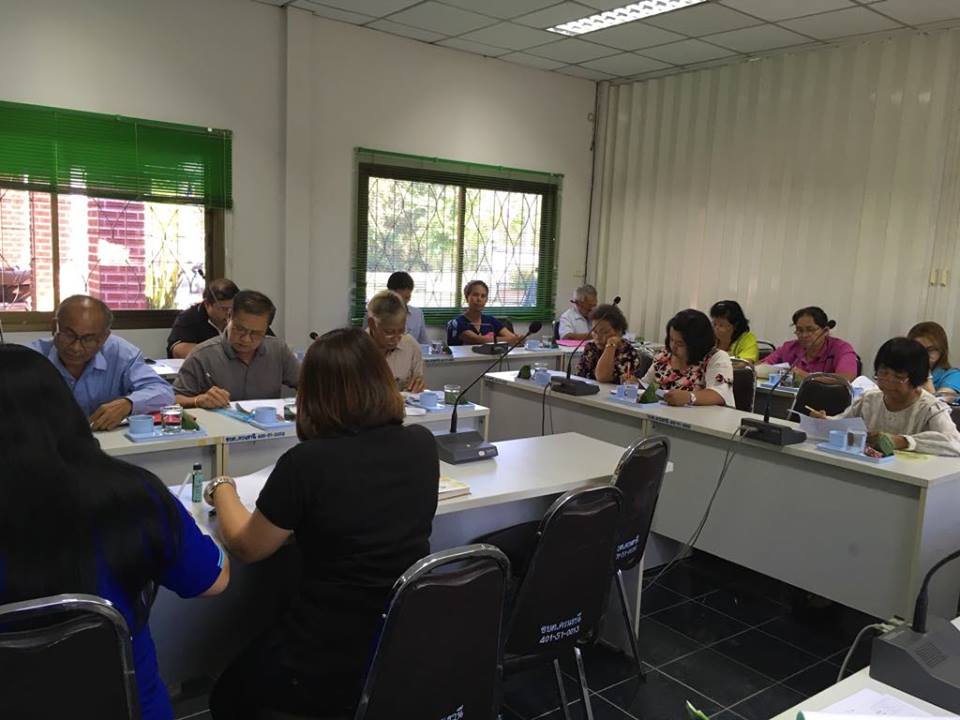 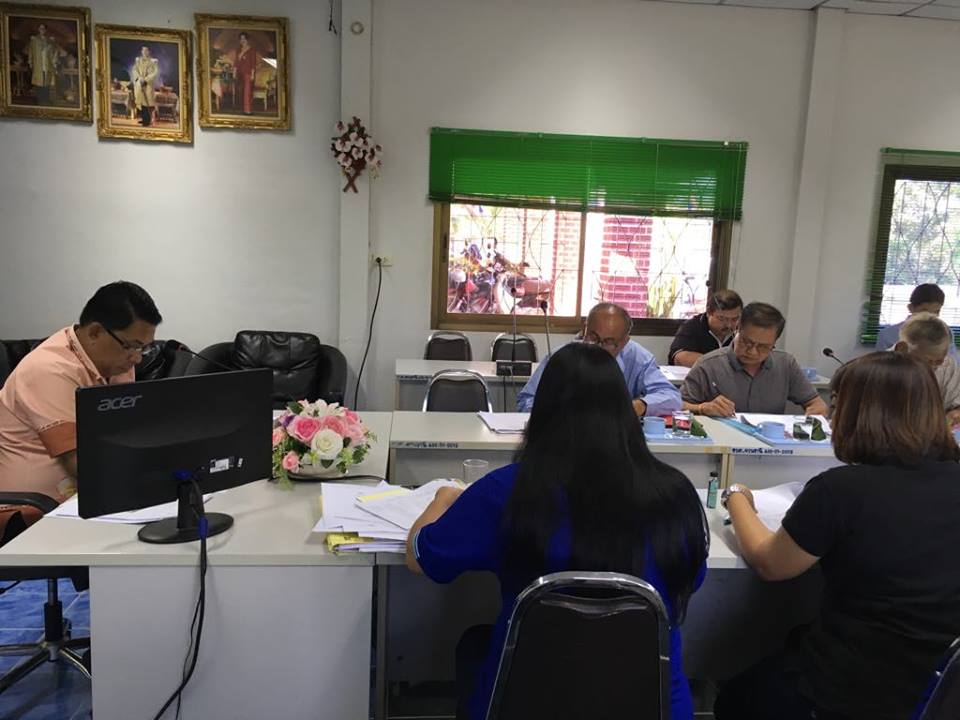 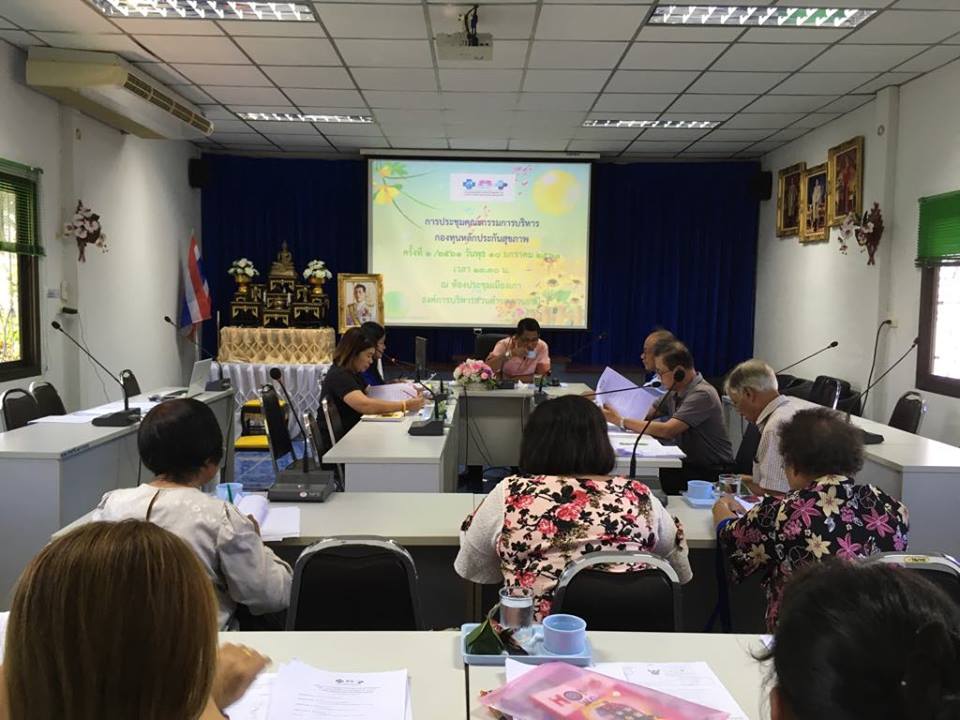 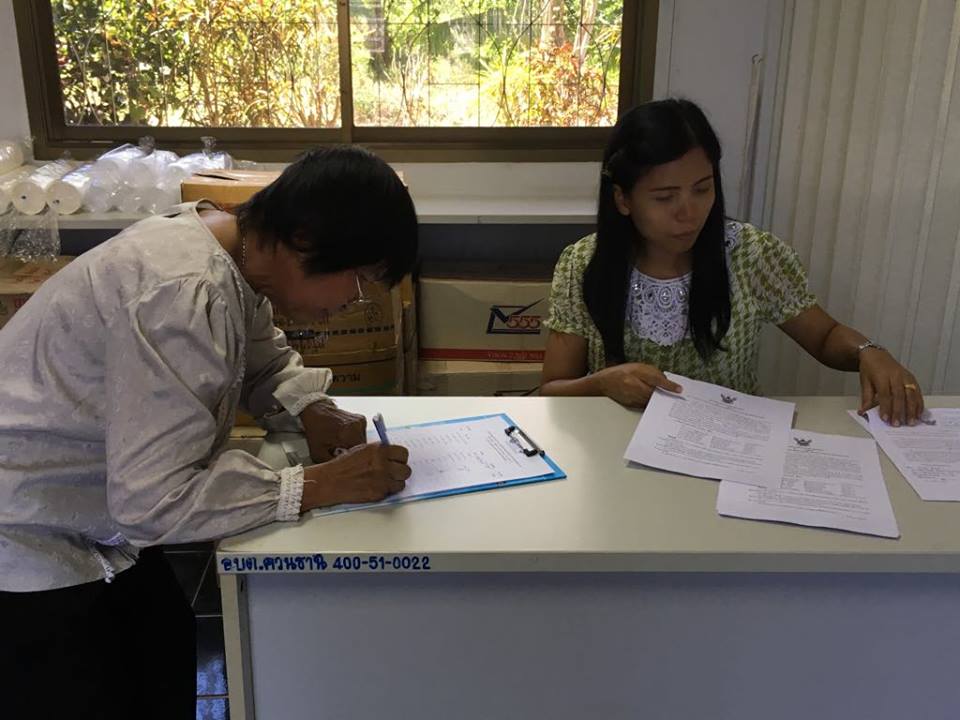 